Муниципальное автономное дошкольное образовательное учреждение  муниципального образования г.Нягань «Детский сад №10 «Дубравушка».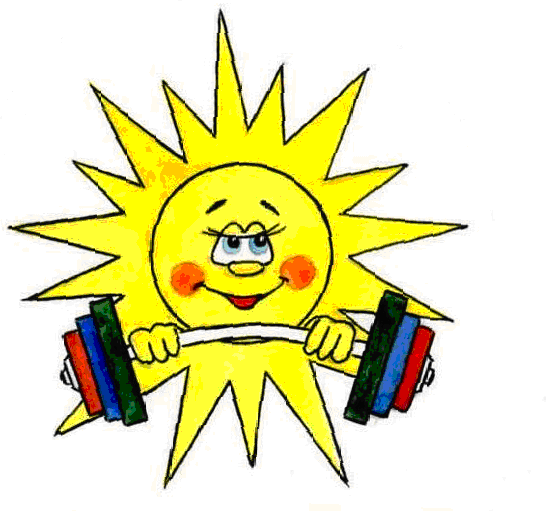 Для детей среднего  и младшего  дошкольного возраста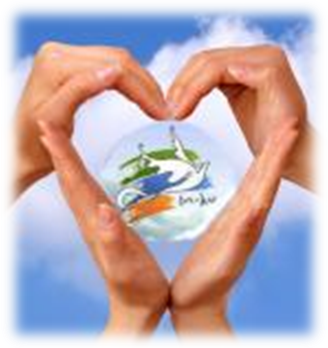 Подготовила: инструктор по физкультуре              Драган Е. В. 2015 г.Дети второй младшей и средней  группы выходят нацентральную площадь детского сада.1 клоун ЗдоровейкаЭй, ребята-дошколята! Мерзнут руки, мерзнет нос? Постарался же сегодня Старый дедушка Мороз! 
2 клоун БолейкаК нам на праздник поспешите, Будем бегать, прыгать и скакать,Веселиться, да играть! 
1 клоунЗдоровейкаС Зимой нам встретиться, пора,Нам без нее прожить нельзя.Как на санях не покататься,Как не слепить снеговика!?Ну, как, ребята, нам остатьсяБез снежной горки, без катка?2 клоун Болейка.Это правда, но вот бедаЗима исчезла без следаНужно нам ее найтиИ немедленно спасти.1 клоун ЗдоровейкаНам, ребята нужно разделиться на команды и пойти зимушку выручать.Каждый пойдет в свою сторону по карте, которую мы вам дадим.2 клоун Болейка.По пути вам встретится много неожиданностей. Но вы не пугайтесь.В путь – дорогу собирайтесь.Каждая группа получает карту и со своим воспитателем уходит по станциям.1 станция. Встречает детей Мишка. Мишка. Кто вы такие и куда это вы путь держите?Ответы детей.А я вас не пропущу, если вы со мной не поиграете. Игра «У медведя во бору».Мишка. Молодцы, ребятишки! Порадовали вы меня старика. Хорошо я с вами поиграл. А за это я вас дальше пропущу (Для последней группы: вам дам вот такой кусочек картинки.Занесло ветром его ко мне, может вам пригодится). 2 станция. Встречает Баба Яга.Б.Я. Тьфу, ты, ну, ты. Кто такие? Куда  идете-то? Ответы детей.  Б.Я. У меня в лесу тишь, да благодать была, пока вы сюда не явились. Воспитатель: Баба Яга, смилуйся над нами, пропусти нас дальше.Б.Я.Ладна, только выполните мое задание и можете идти.Игра «Собери по цвету»(Собрать каждый из 4 цветов снежков в отдельные корзины).Б.Я. Молодцы, справились с заданием. А за это я вас дальше пропущу.(Для последней группы: вам дам вот такой кусочек картинки.Занесло ветром его ко мне, может вам пригодится). 3 станция. Встречает Лиса.Лиса: Ой, ребята, вы не видели тут заяц не пробегал?Дети: нет. Лиса: Потеряла след его из виду. Как же мне его догнать?Воспитатель: А давай, Лиса, мы с тобой поиграем и все наши ребята будут зайчиками.Игра «Бездомный заяц»Лиса: Спасибо вам, ребята, мне очень понравилась игра. Ну, я побежала дальше (Для последней группы: вам дам вот такой кусочек картинки, может вам пригодится). 4 станция. Встречает Леший.Леший: Здорово, ребятишки. Что пожаловали?Ответы детей.А зачем она вам нужна? Зимой так холодно.Ответы детей. Воспитатель: А мы с ней и поиграть хотели.Леший: Не-е-ет, сначала со мной поиграйте, а потом пойдете ее искать.Вот здесь у меня ребятишки осенью приходили, флажки оставили. Вот с ними мы и поиграем.Игра «Кто быстрее соберется». (Три цвета флажков и больших обручей.По сигналу собраться красным флажкам в красный обруч, зеленым – в зеленый, желтым – в желтый).Леший: Здорово. Ребята, поиграли. Спасибо. А за это я вас дальше пропущу (Для последней группы: вам дам вот такой кусочек картинки, может вам и пригодиться).Все команды собираются на центральной площади. Их встречают клоуны.Клоун 1 Здоровейка: Ну как, ребята, успехи?Клоун 2 Болейка: Нашли Зимушку-зиму?Клоун 1 Здоровейка: Кого повстречали по пути?Ответы детей.Воспитатели говорят о том, что герои, которых они повстречали, дали им кусочки картинок.Клоуны предлагают собрать картинку на мольберте. (Картинка зимы)Выходит Зима.	Зима: Здравствуйте, а вот и яПоздравляю вас, друзья.Утром раненько до зорьки Отправляюсь я в походВедь у Зимушки-зимы Много праздничных хлопот.Клоун1 Здоровейка: Вот так зимушка-зимаЧто в подарок принесла?Зима: За чудесное спасеньеПринесла я угощение.Наконец меня нашлиПоскорее в пляс пошли.Общая пляска детей.Зима: Все подарки получайте И меня вы вспоминайте.Мне теперь в свой лес пора,До свиданья, детвора!КАРТА для группы «Смешарики»КАРТА для группы «Подсолнушек»№ этапаОписание1.Игра «У медведя во бору».Дети  идут в  лес за  грибами,  ягодами  и напевают песенку: У медведя вобору Грибы, ягоды беру! Медведь постыл На печи застыл!Когда играющие произнесли последние слова, медведь, до сих пор дремавший, начинает ворочаться, потягиваться и неохотно выходит из берлоги. Но вот медведь неожиданно бежит за играющими и старается кого-то поймать.Пойманный становится медведем. 2.Игра «Собери по цвету»Собрать каждый из 4 цветов снежков в отдельные корзины.3. Игра «Бездомный заяц»Дети-зайцы по сигналу воспитателя выбегают из домиков, скачут друг за другом, прыгают на двух ногах. Зайцы спешат занять любой домик, но одному домика не хватает. Он становится «бездомным зайцем». Теперь он выступает в роли водящего, произнося:Зайцы в поле побежали, По полянке поскакали...Дети выбегают и резвятся на площадке. Игра продолжается.4. Игра «Кто быстрее соберется». Три цвета флажков и больших обручей. По сигналу собраться красным флажкам в красный обруч, зеленым – в зеленый, желтым – в желтый.№ этапаОписание1.Игра «Собери по цвету»Собрать каждый из 4 цветов снежков в отдельные корзины.2.Игра «У медведя во бору».Дети  идут в  лес за  грибами,  ягодами  и напевают песенку: У медведя вобору Грибы, ягоды беру! Медведь постыл На печи застыл!Когда играющие произнесли последние слова, медведь, до сих пор дремавший, начинает ворочаться, потягиваться и неохотно выходит из берлоги. Но вот медведь неожиданно бежит за играющими и старается кого-то поймать.Пойманный становится медведем.3. Игра «Кто быстрее соберется».Три цвета флажков и больших обручей. По сигналу собраться красным флажкам в красный обруч, зеленым – в зеленый, желтым – в желтый.4. Игра «Бездомный заяц»Дети-зайцы по сигналу воспитателя выбегают из домиков, скачут друг за другом, прыгают на двух ногах. Зайцы спешат занять любой домик, но одному домика не хватает. Он становится «бездомным зайцем». Теперь он выступает в роли водящего, произнося:Зайцы в поле побежали, По полянке поскакали...Дети выбегают и резвятся на площадке. Игра продолжается.